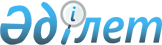 О внесении изменений в постановление Правительства Республики Казахстан от 15 марта 2010 года № 198Постановление Правительства Республики Казахстан от 21 декабря 2010 года № 1393

      В соответствии с Бюджетным кодексом Республики Казахстан от 4 декабря 2008 года и постановлением Правительства Республики Казахстан от 26 февраля 2009 года № 220 "Об утверждении Правил исполнения бюджета и его кассового обслуживания" Правительство Республики Казахстан ПОСТАНОВЛЯЕТ:



      1. Внести в постановление Правительства Республики Казахстан от 15 марта 2010 года № 198 "О выделении средств из резерва Правительства Республики Казахстан" следующие изменения:



      в пункте 1:



      в абзаце первом слова "599838000 (пятьсот девяносто девять миллионов восемьсот тридцать восемь тысяч)" заменить словами "454785000 (четыреста пятьдесят четыре миллионов семьсот восемьдесят пять тысяч)";



      в абзаце втором слова "499838000 (четыреста девяносто девять миллионов восемьсот тридцать восемь тысяч)" заменить словами "354785000 (триста пятьдесят четыре миллионов семьсот восемьдесят пять тысяч)".



      2. Настоящее постановление вводится в действие со дня подписания.      Премьер-Министр

      Республики Казахстан                       К. Масимов
					© 2012. РГП на ПХВ «Институт законодательства и правовой информации Республики Казахстан» Министерства юстиции Республики Казахстан
				